									Załącznik nr 2a do SIWZOPIS PRZEDMIOTU ZAMÓWIENIACzęść I zamówieniaPrzedmiotem zamówienia jest usługa polegająca na kompleksowej restauracji i konserwacji mebli znajdujących się w zasobach Muzeum u Muzeum im. Jacka Malczewskiego w Radomiu wskazanych w niniejszym Opisie. Przed przystąpieniem do prac Wykonawca zobowiązany jest sporządzić Program prac konserwatorskich, zgodnie z wytycznymi Zamawiającego a także na podstawie wstępnego Programu prac konserwatorskich złożonego przez Wykonawcę wraz z ofertą. INFORMACJE OGÓLNEZamawiający zakłada, iż omawiane meble będą stanowić element muzealnej ekspozycji 
i w związku z tym nie będą poddane takim obciążeniom, jak podczas użytkowania zgodnego z ich przeznaczeniem. Meble, których kompleksowa renowacja stanowi przedmiot zamówienia są obiektami wpisanymi do inwentarza Muzeum będącego instytucją kultury. W ramach konserwacji Wykonawca zobowiązany jest wykonać wszystkie prace zgodnie ze sztuką i zakresem konserwacjiDo oferty Wykonawca jest zobowiązany przedstawić Zamawiającemu wstępny program konserwacji mebli, zgodnie z wymaganiami wskazanymi w SIWZ. Wstępny program konserwacji będzie stanowić podstawę oceny oferty w jednym z kryteriów przyjętych 
w postępowaniu. Na podstawie wytycznych Zamawiającego i wstępnego programu konserwacji, o którym mowa w ust. 3 Wykonawca zobowiązany będzie, w terminie 30 dni od dnia podpisania umowy przekazać do akceptacji Zamawiającego Program prac konserwatorskich (program konserwacji mebli). Program musi zostać podpisany przez osobę posiadającą uprawnienia wymienione w art.37b.  ustawy z dnia 23 lipca 2003 r. o ochronie zabytków i opiece nad zabytkami (Dz. U. z 2018 r. poz. 2067 ze zm.). Zamawiający wymaga złożenia 2 egzemplarzy w wersji papierowej (podpisanej jak powyżej) oraz 1 egzemplarza w wersji elektronicznej (płyta CD/DVD) lub mailową na adres administracja@muzeum.edu.pl.  W terminie 7 dni od podpisania umowy Wykonawca zobowiązany będzie do przekazania do akceptacji Zamawiającego harmonogramu rzeczowo-finansowego konserwacji. Harmonogram zakładać ma podział prac i płatności na kwartały wykonania zamówienia, zgodnie z przewidywanym postępem prac. Harmonogram w zestawieniu z rzeczywistym postępem prac, zatwierdzonym przez Zamawiającego będzie stanowić podstawę wypłaty wynagrodzenia Wykonawcy. Zamawiający wymaga złożenia 1 egzemplarza w wersji papierowej (podpisanej przez Wykonawcę) oraz 1 egzemplarza w wersji elektronicznej (płyta CD/DVD) lub mailową na adres administracja@muzeum.edu.pl.Termin wykonania zamówienia – do 29 października 2021 r. r. Wykonawca wykonana pełną dokumentację przebiegu prowadzonych prac konserwacji 
(w tym dokumentację fotograficzną i merytoryczną) mebli zgodnie ze sztuką, sporządzoną i podpisaną przez  osobę uprawnioną zgodnie z przepisami art.37b.  ustawy z dnia 23 lipca 2003 r. o ochronie zabytków i opiece nad zabytkami (Dz. U. z 2020 r. poz. 282 ze zm.), do udział w pracach  konserwatorskich,  pracach  restauratorskich przy  zabytkach wpisanych do inwentarza muzeum będącego instytucją kultury. Zamawiający wymaga złożenia 2 egzemplarzy w wersji papierowej (podpisanej jak powyżej) oraz 1 egzemplarza w wersji elektronicznej (płyta CD/DVD) lub mailową na adres administracja@muzeum.edu.pl Konserwacja poszczególnych elementów mebli będzie realizowany w etapach. Etap prac obejmuje zakończony kwartał prowadzenia prac. Wykonanie każdego etapu prac zostanie potwierdzony protokołu odbioru częściowego. WYKAZ MEBLI DO RENOWACJI FOTEL PRZYBOROWSKIEGO  (Szt. 1)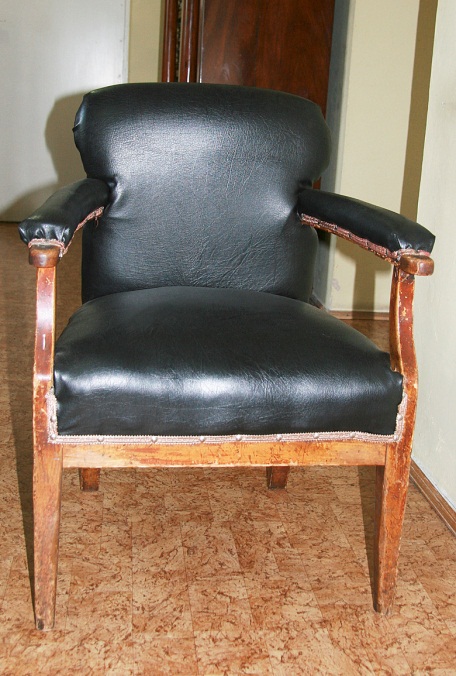 STAN ZACHOWANIAMebel silnie zabrudzonyCała powierzchnia jasnego drewna pokryty niezwykle licznymi wgnieceniami i zarysowaniamiBrak drewna konstrukcyjnego w obrębie podparcia lewego podłokietnikaTapicerka wtórna, amatorskaStan drewna konstrukcyjnego pod tapicerką i sztywności połączeń stolarskich możliwe po wcześniejszym usunięciu tapicerkiPLAN KONSERWACJIUsunięcie obecnej tapicerkiWzmocnienie konstrukcji fotelaEwentualne wzmocnienie powierzchni drewna pod nowe tapicerowanieUsunięcie brudu wraz ze starymi powłokami wykańczającymi powierzchnie drewnaPróba usunięcia najgłębszych wgnieceń i zarysowań powierzchni drewnaWypełnienie jasnymi kitami pozostałych uszkodzeń powierzchniCykl szlifowańWykończenie powierzchni drewna politurą szelakowąPRACE TAPICERSKIERekonstrukcja tapicerowania fotelaKANAPA W TYPIE LUDWIK XVI  (Szt. 1)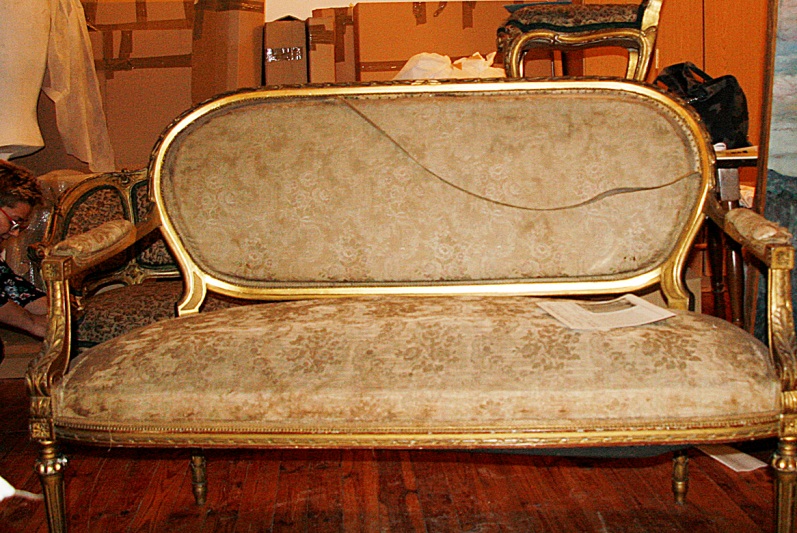 STAN ZACHOWANIASztywność konstrukcji mebla w dużej mierze wynika z jej wzmocnienia konstrukcją tapicerki, pełna ocena stanu jej zachowania po usunięciu tapicerowania meblaLekkie zarysowania połączeń w obrębie węzłów konstrukcyjnychPLAN KONSERWACJIDemontaż tapicerkiWzmocnienie wszystkich luźnych połączeń stolarskichWypełnienie drewnem większych uschnięćWzmocnienie powierzchni drewna pod rekonstrukcję tapicerkiPRACE POZŁOTNICZEI. PRACE PRZYGOTOWAWCZEWykonanie zdjęć z uwzględnieniem i zaznaczeniem wszelkich oznaczeń i sygnaturOczyszczenie obiektu z zanieczyszczeńUsunięcie starych powłok malarskichOcena na podstawie odkrywek wcześniejszych wykończeni powierzchni meblaMechaniczne oraz chemiczne usunięcie pozostałości gruntówII. PRACE POZŁOTNICZEOdtłuszczenie obiektuPrzeklejeniePołożenie warstw gruntów klejowo-kredowychCykl szlifowańNałożenie pulmentuPozłocenie w technice poler-matZabezpieczenie pozłotyPRACE TAPICERSKIEDemontaż starej tapicerkiRekonstrukcja nowej tapicerkiPokrycie materiałem obiciowym KRZESŁA W TYPIE LUDWIK XV  (Szt. 3)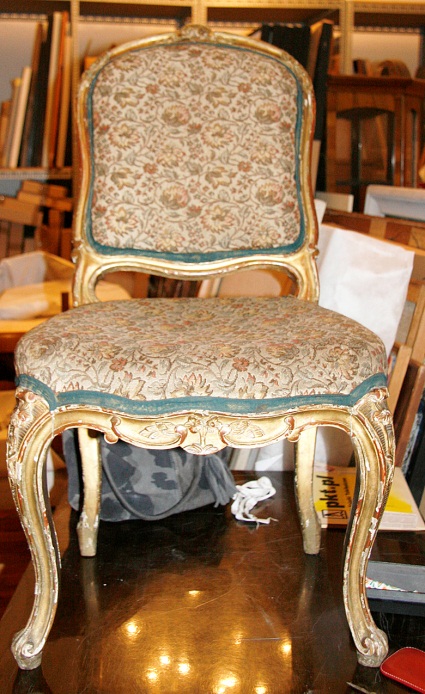 STAN ZACHOWANIAKonstrukcje krzeseł kompletnie rozklejone, meble w całości utrzymują tapicerkiUschnięcia w obrębione węzłów konstrukcyjnychPLAN KONSERWACJIDemontaż tapicerkiDemontaż podzespołów krzesełOcena stanu węzłów konstrukcyjnychPasowanie połączeń stolarskichSklejenie konstrukcjiWypełnienie większych uschnięćPRACE POZŁOTNICZEI. PRACE PRZYGOTOWAWCZEWykonanie zdjęć z uwzględnieniem i zaznaczeniem wszelkich oznaczeń i sygnaturOczyszczenie obiektu z zanieczyszczeńUsunięcie starych powłok malarskichOcena na podstawie odkrywek wcześniejszych wykończeni powierzchni meblaMechaniczne oraz chemiczne usunięcie pozostałości gruntówII. PRACE POZŁOTNICZEOdtłuszczenie obiektuPrzeklejeniePołożenie warstw gruntów klejowo-kredowychCykl szlifowańNałożenie pulmentuPozłocenie w technice poler-matZabezpieczenie pozłotyPRACE TAPICERSKIEDemontaż starej tapicerkiRekonstrukcja nowej tapicerkiPokrycie materiałem obiciowym FOTELE W TYPIE LUDWIK XV (BUT DE PIED)  (Szt.2)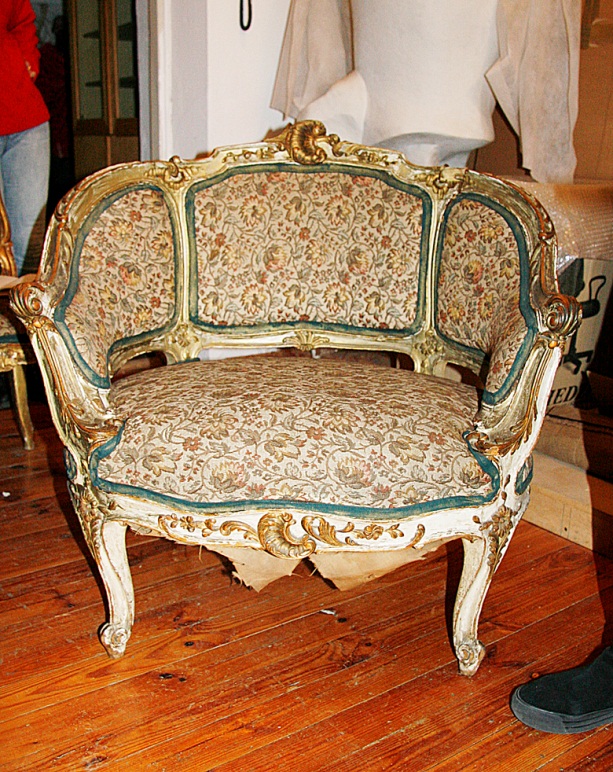 STAN ZACHOWANIAFotele w bardzo złym stanie zachowaniaKonstrukcja w pełni rozklejona z dużymi ubytkami drewnaPodparcia podłokietników popękane z niezwykle rozległymi uschnięciamiUbytki drewna konstrukcyjnegoKonstrukcja utrzymana w całości dzięki zachowanej tapicerce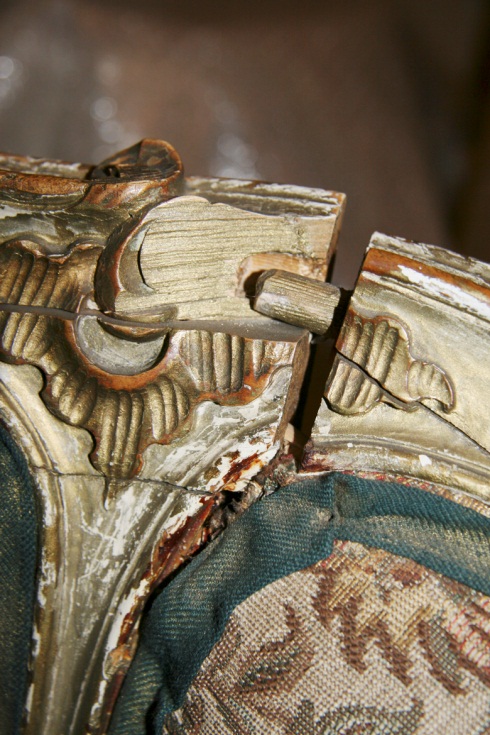 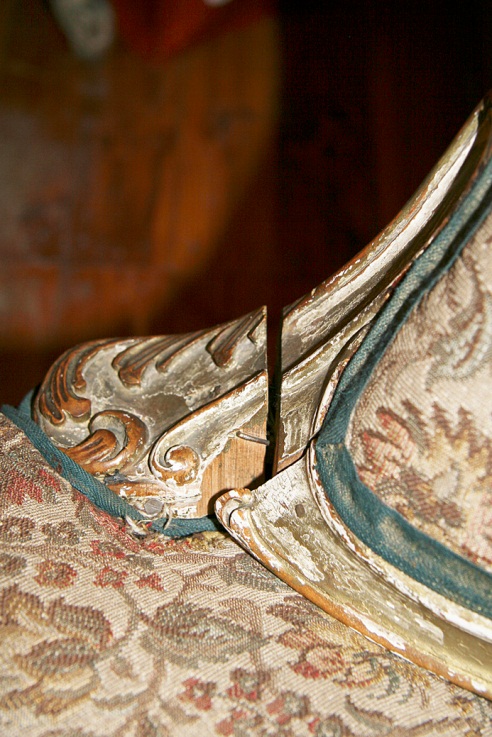 PLAN KONSERWACJIDemontaż tapicerkiDemontaż poszczególnych elementów foteliPasowanie elementów połączeń stolarskichMontaż elementów na „sucho” i ocenienie rozmiarów uzupełnień uschnięć z zachowaniem symetrii foteliWykonanie uzupełnień uschnięćSklejenie konstrukcji foteliI. PRACE PRZYGOTOWAWCZEWykonanie zdjęć z uwzględnieniem i zaznaczeniem wszelkich oznaczeń i sygnaturOczyszczenie obiektu z zanieczyszczeńUsunięcie starych powłok malarskichOcena na podstawie odkrywek wcześniejszych wykończeni powierzchni meblaMechaniczne oraz chemiczne usunięcie pozostałości gruntówII. PRACE POZŁOTNICZEOdtłuszczenie obiektuPrzeklejeniePołożenie warstw gruntów klejowo-kredowychCykl szlifowańNałożenie pulmentuPozłocenie w technice poler-matZabezpieczenie pozłotyPRACE TAPICERSKIEDemontaż starej tapicerkiRekonstrukcja nowej tapicerkiPokrycie materiałem obiciowym SOFA W TYPIE EMPIRE  (Szt. 1)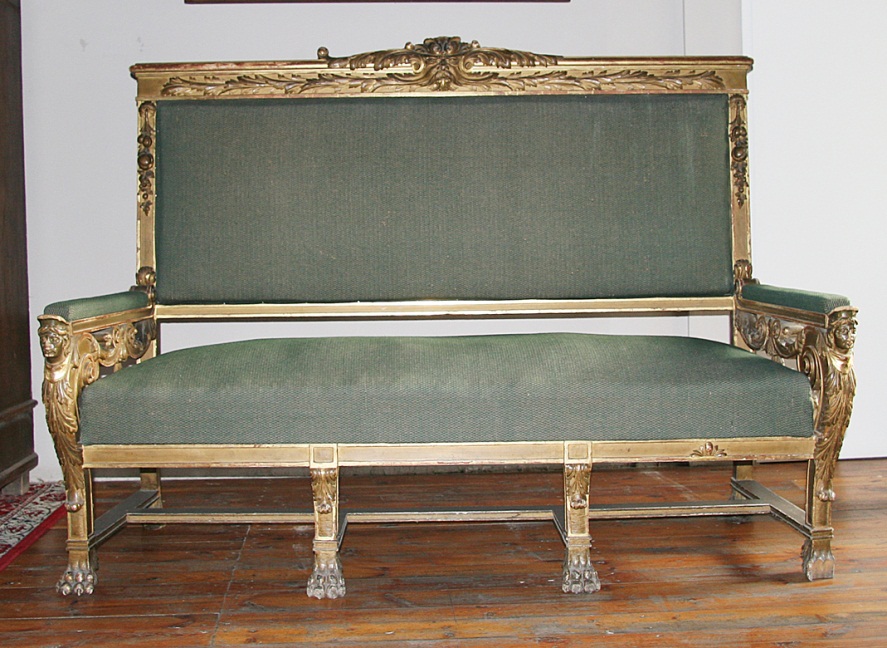 STAN ZACHOWANIAKonstrukcja w obecnym stanie sztywna, prawdopodobnie po zdjęciu tapicerki poszczególne węzły konstrukcyjne będą wymagały wzmocnieniaDuży ubytek w snycerskiej dekoracji zwieńczenia sofyBrak w prawym boku znacznego fragmentu rzeźbionej girlandyDrobne wgniecenia na powierzchni mebla W części nóg brakujące fragmenty snycersko opracowanych ich zakończeń w formie lwich łapPLAN KONSERWACJIDemontaż tapicerkiWzmocnienie węzłów konstrukcyjnych mebla Rekonstrukcja fragmentu zwieńczenia  sofyRekonstrukcja i montaż brakującej girlandy i zakończenia nógWypełnienie wgnieceń powierzchni sofyI. PRACE PRZYGOTOWAWCZEWykonanie zdjęć z uwzględnieniem i zaznaczeniem wszelkich oznaczeń i sygnaturOczyszczenie obiektu z zanieczyszczeńUsunięcie starych powłok malarskichOcena na podstawie odkrywek wcześniejszych wykończeni powierzchni meblaMechaniczne oraz chemiczne usunięcie pozostałości gruntówII. PRACE POZŁOTNICZEOdtłuszczenie obiektuPrzeklejeniePołożenie warstw gruntów klejowo-kredowychCykl szlifowańNałożenie pulmentuPozłocenie w technice poler-matZabezpieczenie pozłotyPRACE TAPICERSKIEDemontaż starej tapicerkiRekonstrukcja nowej tapicerkiPokrycie materiałem obiciowym FOTELE W TYPIE EMPIRE (Szt. 5) 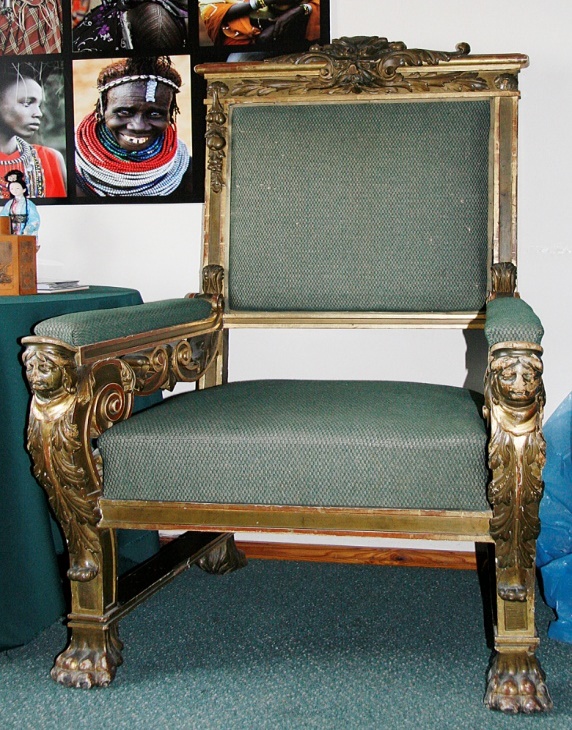 STAN ZACHOWANIALuźne połączenia konstrukcyjneBraki w zakończeniach nóg w formie lwich łapBraki w snycerskiej dekoracji zwieńczeń foteliJeden z dwóch ocenianych foteli nie ma pełnej dekoracji zwieńczeniaTrzy fotele będące w fili muzeum nie poddano ocenie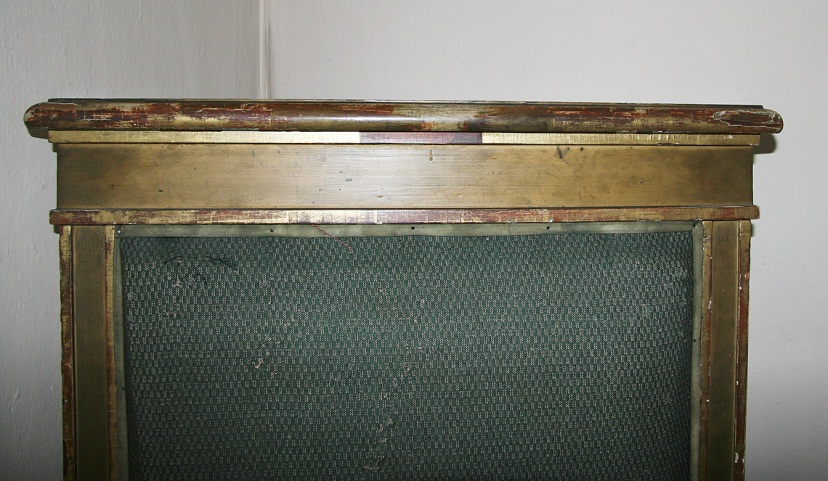 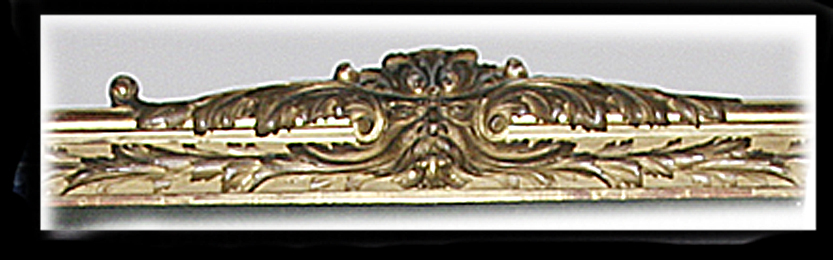 Brakujący fragment rzeźbionego zwieńczenia fotelaPLAN KONSERWACJIDemontaż tapicerkiWzmocnienie konstrukcji foteliRekonstrukcja brakujących fragmentów rzeźbionych zdobieńRekonstrukcja pełnego, snycerskiego zwieńczenia jednego z foteli z motywem maszkarona, stylizowanych liści akantu PRACE POZŁOTNICZEI. PRACE PRZYGOTOWAWCZEWykonanie zdjęć z uwzględnieniem i zaznaczeniem wszelkich oznaczeń i sygnaturOczyszczenie obiektu z zanieczyszczeńUsunięcie starych powłok malarskichOcena na podstawie odkrywek wcześniejszych wykończeni powierzchni meblaMechaniczne oraz chemiczne usunięcie pozostałości gruntówII. PRACE POZŁOTNICZEOdtłuszczenie obiektuPrzeklejeniePołożenie warstw gruntów klejowo-kredowychCykl szlifowańNałożenie pulmentuPozłocenie w technice poler-matZabezpieczenie pozłotyPRACE TAPICERSKIEDemontaż starej tapicerkiRekonstrukcja nowej tapicerkiPokrycie materiałem obiciowym ( zakup materiału obiciowego po stronie zleceniodawcy)STÓŁ ZŁOCONY W TYPIE LUDWIK XVI  (Szt. 1)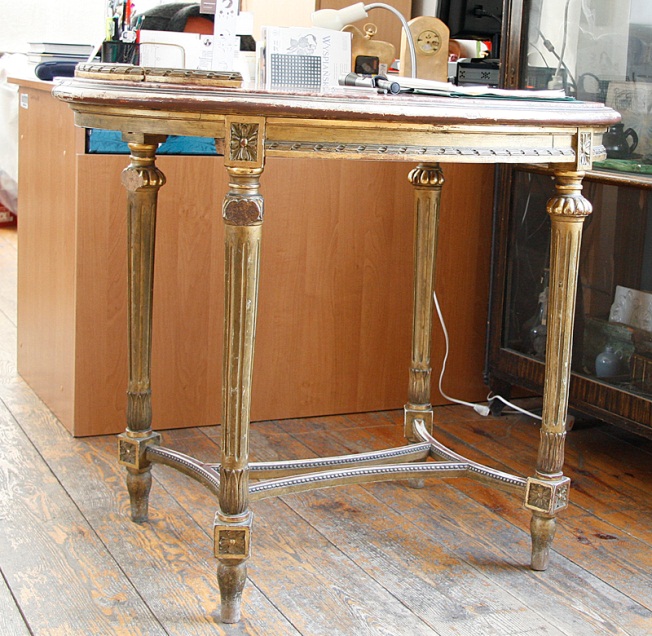 STAN ZACHOWANIAKonstrukcja mebla rozklejonaJeden z elementów oskrzynienia odspojonyW miejscach łączeń oblistwowania marmurowego blatu bardzo duże pęknięcia z klinowymi uschnięciamiBrak 9 snycersko zdobionych fragmentów nóg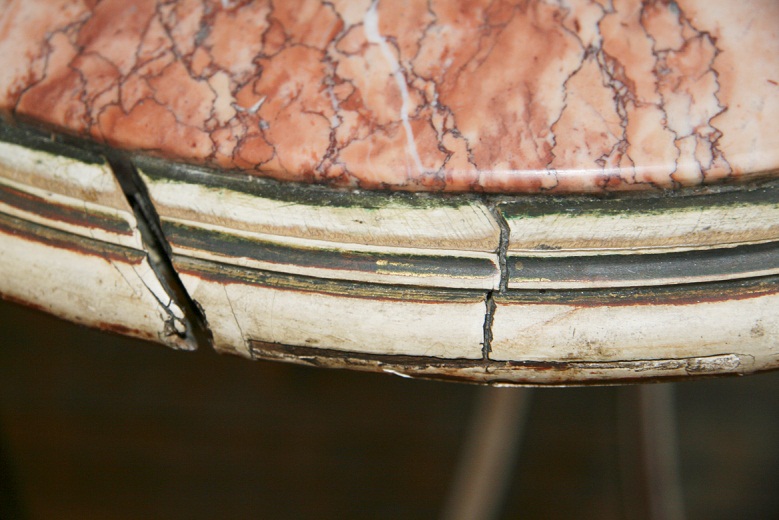 PLAN KONSERWACJIPasowanie i sklejenie luźnych połączeń konstrukcjiRekonstrukcja 9 brakujących fragmentów nógWypełnienie i opracowanie pęknięć w ozdobnym oblistwowaniu blatuI. PRACE PRZYGOTOWAWCZEWykonanie zdjęć z uwzględnieniem i zaznaczeniem wszelkich oznaczeń i sygnaturOczyszczenie obiektu z zanieczyszczeńUsunięcie starych powłok malarskichOcena na podstawie odkrywek wcześniejszych wykończeni powierzchni meblaMechaniczne oraz chemiczne usunięcie pozostałości gruntówII. PRACE POZŁOTNICZEOdtłuszczenie obiektuPrzeklejeniePołożenie warstw gruntów klejowo-kredowychCykl szlifowańNałożenie pulmentuPozłocenie w technice poler-matZabezpieczenie pozłotyKONSOLA W TYPIE LUDWIK XVI (Szt. 1)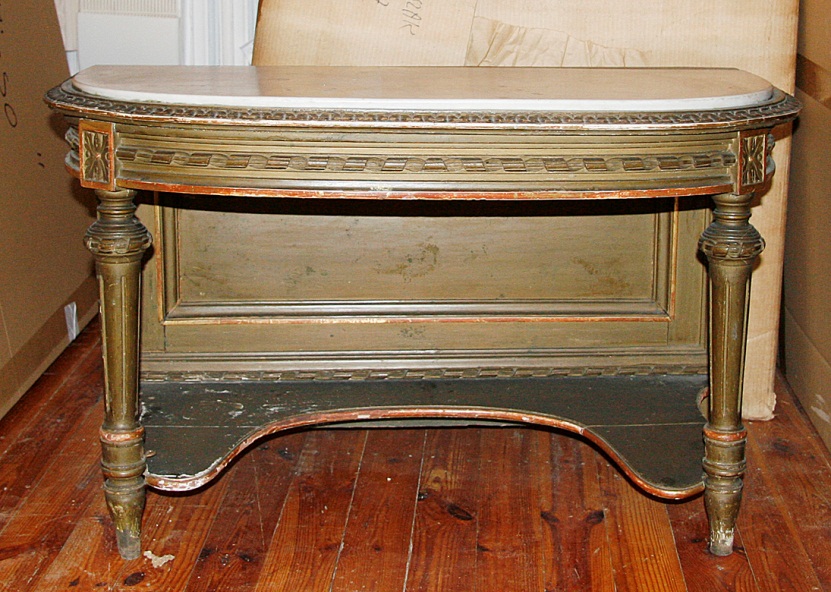      STAN ZACHOWANIALuźna konstrukcjaWgniecenia powierzchniPłycinowy łącznik-półka nóg odspojony od konstrukcjiPLAN KONSERWACJIWzmocnienie konstrukcji meblaWypełnienie większych wgnieceń powierzchni i pęknięć drewnaNaprawa mocowań łącznika-półki do nóg konsoli I. PRACE PRZYGOTOWAWCZEWykonanie zdjęć z uwzględnieniem i zaznaczeniem wszelkich oznaczeń i sygnaturOczyszczenie obiektu z zanieczyszczeńUsunięcie starych powłok malarskichOcena na podstawie odkrywek wcześniejszych wykończeni powierzchni meblaMechaniczne oraz chemiczne usunięcie pozostałości gruntówII. PRACE POZŁOTNICZEOdtłuszczenie obiektuPrzeklejeniePołożenie warstw gruntów klejowo-kredowychCykl szlifowańNałożenie pulmentuPozłocenie w technice poler-matZabezpieczenie pozłotyKOMODA Z PULPITEM (Szt. 1)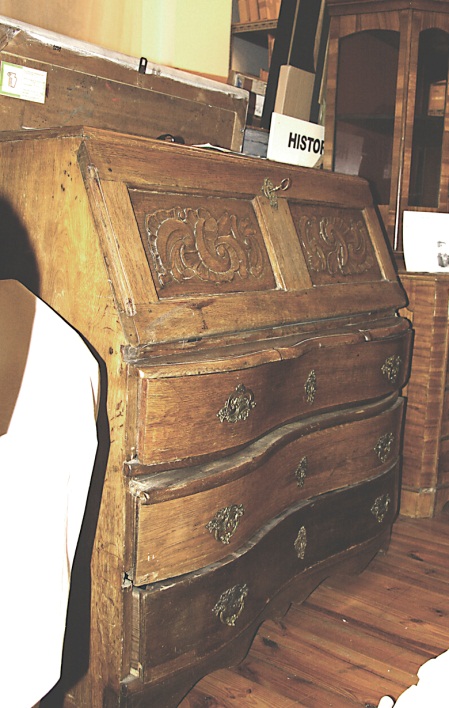 STAN ZACHOWANIAMebel po wcześniejszych próbach naprawyPowierzchnie wtórnie grubo lakierowaneW ramie klapy na stałe zamknięte płyciny (filongi), w ich obrębie głębokie pęknięcia z uschnięciami wcześniej wypełniane wykruszającymi się kitamiNa ramiakach klapy rozległe rozwarstwienia drewna, tzw. szpladrySzuflady wysuwane z oporemJedna z podsuwnic szuflady wyłamana, luzem, pozostałe odspojonePrawdopodobnie prowadnice szuflad głęboko wytarteZnaczny ubytek drewna konstrukcyjnego w obrębie lewego zawiasu klapyCzoła szuflad po wcześniejszym uzupełnianiu okleinySpękania okleiny w obrębie łączeń elementów konstrukcyjnychNa całej powierzchni wiele drobnych ubytków drewna, wgnieceń, zarysowań powierzchniPlecy mebla porażone przez techniczne szkodniki drewnaBrak jednego szyldu- kluczynyBrak kluczyPLAN KONSERWACJIdemontaż mosiężnych aplikacjipróba demontażu klapy i zamków (silnie zardzewiałe wkręty i gwoździe)usztywnienie konstrukcji meblanaprawa prowadnic szufladopracowanie gniazd podsuwnic i ich prawidłowe umiejscowieniewypełnienie (szpanami) spękań płycin klapykonsolidacja rozwarstwień ramiakówpodklejanie rozwarstwień okleiny na  elementach fornirowanychuzupełnienia ubytków okleinydezynfekcja mebla środkami do zwalczania technicznych szkodników drewnawzmocnienie struktur drewna porażonych t.sz.d. związkami wielkocząsteczkowymi do tego celu przeznaczonymiw celu uzupełnienia brakującego szyldu –kluczyny wymiana wszystkich pozostałych usunięcie grubych warstw lakierucykl szlifowań powierzchni z dobarwieniem nowych jej uzupełnieńwypełnienie głębszych wgnieceń i zarysowań powierzchniwykończenie powierzchni mebla woskamimontaż elementów meblaKOMODA Z NADSTAWĄ (Szt. 1)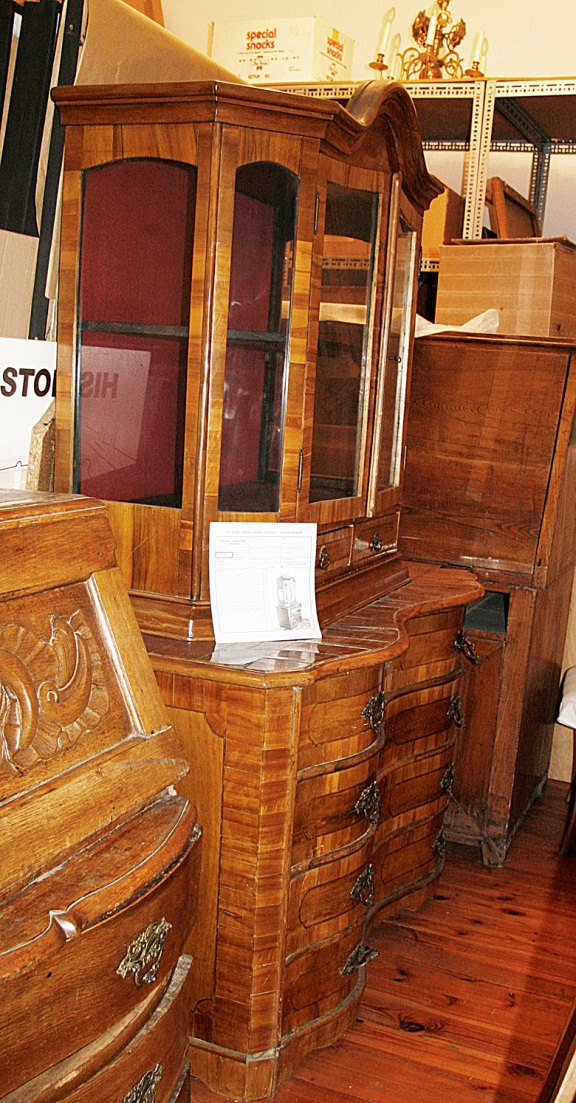 STAN ZACHOWANIANa okleinowanej powierzchni elementów nastawy bardzo liczne drobne uschnięcia i odspojenia Dolne, delikatne oblistwowanie nastawy ze spękaniami, ślady żerowania technicznych szkodników drewna, wgniecenia powierzchniBlat podstawy (komody) bardzo zniszczony – brak lewego naroża włącznie z drewnem konstrukcyjnymOkleinowanie blatu praktycznie w całości odspojone; poszczególne elementy okleiny silnie spaczone i uschniętePodobnie zły stan dekoracji szuflad; braki okleiny; braki w oblistwowaniuplecy ?; per analogiam do konserwacjimebel lakierowanybrak kluczyPLAN KONSERWACJIDemontaż elementów meblaPrecyzyjne podklejanie odspojonych fragmentów mebla Prostowanie silnie zdeformowanych fragmentów okleinyWypełnianie uschnięć drewnem orzechaRekonstrukcja lewego naroża blatuPasowanie prowadnic szufladPasowanie szuflad do korpusu podstawyNaprawa delikatnego oblistwowania nastawyUsunięcie warstw lakieru z powierzchni meblaCykl szlifowańScalenie kolorystyczne wykonanych uzupełnień okleinyWypełnienie wgnieceń i zarysowań powierzchniDobranie stylistyczne kluczy i ich pasowanie do zamówDezynfekcja pleców i denWykończenie powierzchni mebla woskamiMontaż elementów meblaKOMODA KONIEC XVIII w. (Szt. 1)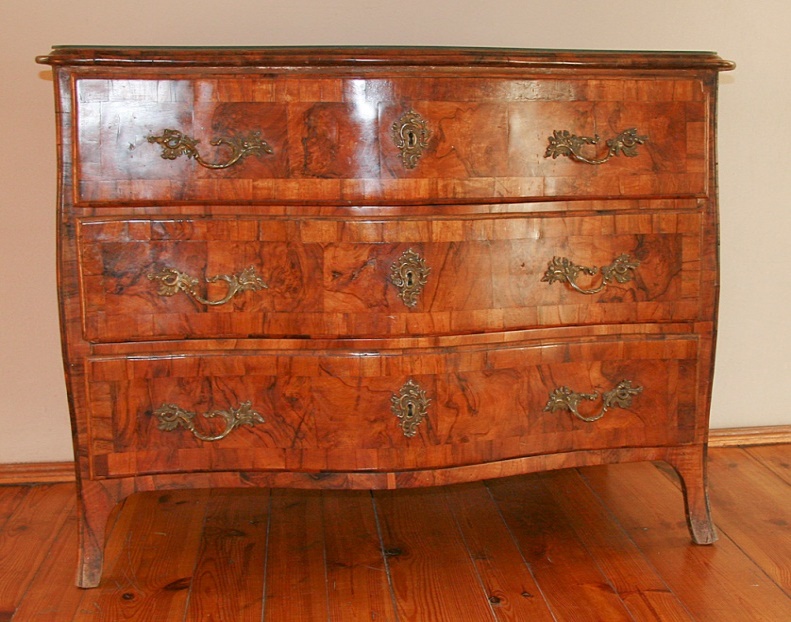 STAN ZACHOWANIAMebel zabrudzonyNa blacie ślady odparzeńNa całej powierzchni ślady użytkowania meblaUschnięcia drewna w obrębie ozdobnych oblistwowańMiejscowe pęknięcia i zdeformowane odspojenia okleinyOkleina na końcach nóg  zniszczona w wyniku częstego kontaktu z wodąBrak kluczyPLAN KONSERWACJIDemontaż szuflad, okuć, zamkówKonsolidacja odspojonych fragmentów okleiny, które występują na całej powierzchni meblaWypełnienie większych uschnięć okleiny drewnem orzechaLikwidacja odparzeń okleiny na blacie komody Ocena stanu okleiny na końcówkach nóg i podjęcie decyzji o ich zachowaniu bądź wymianieDelikatne odczyszczenie okuć szufladDobranie stylistyczne klucza i jego spasowanie z zamkamiUsunięcie starych powłok z powierzchni meblaCykl szlifowań powierzchniScalenie kolorystyczne uzupełnieńWykończenie powierzchni woskamiMontaż elementów meblaBIURKO PRZYBOROWSKIEGO (Szt. 1)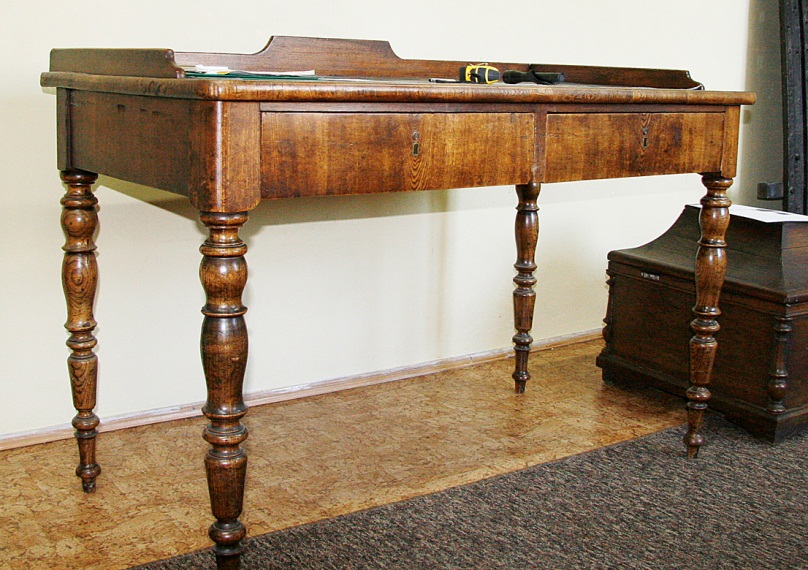 STAN ZACHOWANIAMebel silnie zabrudzonyNa powierzchni mebla widoczne ubytki jesionowej okleinyNa krawędziach blatu głębokie wgniecenia w głąb struktury drewna konstrukcyjnegoNa bordiurze blatu również głębokie uszkodzenia drewna, zarysowania i otwory (?)Wypełnienie blatu wtórne dermąBrak kluczyStan zamków nieznany , prawdopodobna konieczność naprawyW toczonych nogach biurka ubytki drewnaPLAN KONSERWACJIUzupełnienie ubytków okleinyUsunięcie dermy z powierzchni blatu i opracowanie podłożaDemontaż zamków, ocena ich stanu zachowania i ewentualna próba naprawyWzmocnienie konstrukcji biurkaRekonstrukcja ubytków nógOczyszczenie powierzchni mebla wraz z usunięciem starych powłok wykańczających Wypełnienia głębokich dziur, wybić i zarysowańSykl szlifowań powierzchniScalenie kolorystyczne uzupełnieńWykończenie powierzchni biurka politurą szelakowąMontaż zamkówLADA CECHU MULARZY AS 1844  (Szt. 1)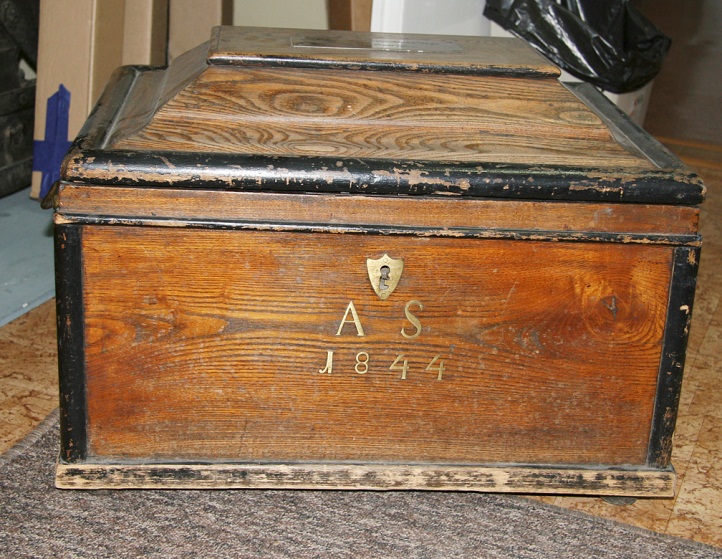 STAN ZACHOWANIASkrzynia wykonana z drewna wiązu z elementami brzozowymi barwionymi na czarno – hebanizowanymiPokrywa skrzyni bardzo zdeformowana w obrębie jej pęknięć wzdłuż włókien drewnaOblistwowanie, pierwotnie czarne, z bardzo licznymi wgnieceniami powierzchni Od wnętrza pokrywy widoczne ślady wcześniejszych wypełnień uschnięć w miejscach łączeń jej elementówDeskowanie dna uschnięteBrak klucza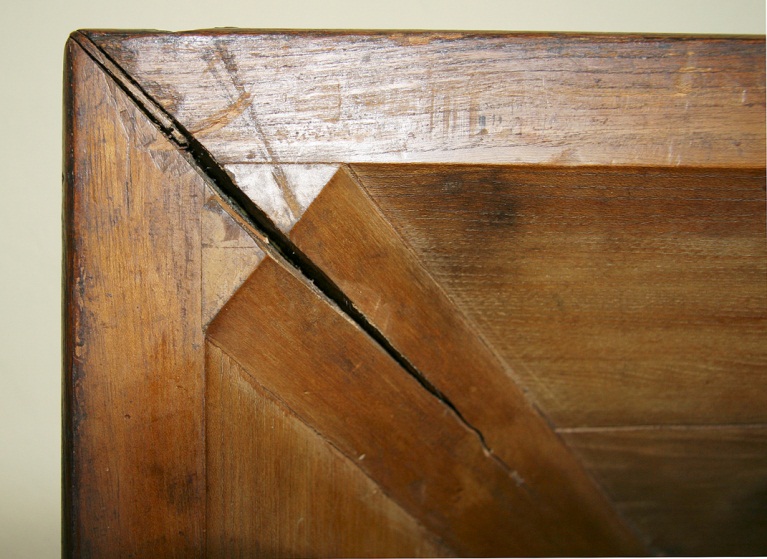 Widok od strony wnętrza pokrywy. Widoczna wielkość uschnięcia i fragment wcześniejszego wypełnienia.PLAN KONSERWACJIZdemontowanie pokrywy skrzyni (silnie skorodowane metalowe elementy)Próba ustabilizowania deformacji poprzez wklejenie wypełnieńWypełnienia uschniętych naroży pokrywy od strony wewnętrznejOpracowanie zewnętrznych powierzchni pokrywy starając się uzyskać profil w miarę zbliżony do oryginalnegoUsuniecie starych powłok i warstw zanieczyszczeń z powierzchni przedmiotuDemontaż zamka, dobranie klucza i jego spasowanie z zamkiemWykończenie powierzchni politura-woskMontaż elementów ladySKRZYNIA CECHU LAKIERNIKÓW (Szt. 1)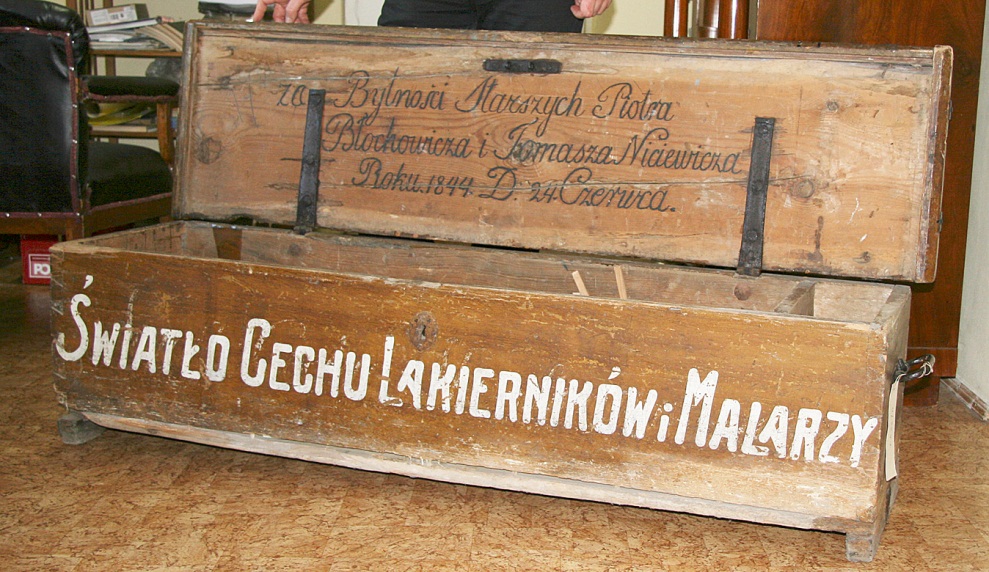 STAN ZACHOWANIADrewno skrzyni w miejscach szczególnie porażonych przez techniczne szkodniki drewna nosi ślady wcześniejszych prób wzmocnieńFrontowa deskowa płycina skrzyni pokryta resztkami farby w kolorze orzecha i białym napisemIglaste drewno skrzyni porażone przez t.sz.d. w wielu miejscach jest wykruszone oraz występują jego rozwarstwieniaKolor farby na pozostałych elementach skrzyni wytartyPowierzchnie silnie zabrudzoneMetalowe okucia silnie skorodowane, nie dające się- bez uszkodzenia- zdemontowaćDeskowanie dna bardzo uschniętePLAN KONSERWACJINiemożność demontażu wieka bardzo utrudnia prace konserwatorskie, jednak wydaje się istotnym zachowanie oryginalnych metalowych elementów połączeńDodatkowym, dużym utrudnieniem jest konieczność zachowania oryginalnej farby i napisów na powierzchni obiektuKonieczne jest wzmocnienie struktury drewna porażonego przez t.sz.d. związkami wielkocząsteczkowymiPodklejenie wzmocnionych fragmentów drewna w miejscach jego rozwarstwienia z dbałością o nie pozostawienie na powierzchni resztek klejuPo wzmocnieniu powierzchni delikatne jej oczyszczenie z resztek farby (remonty pomieszczeń) brudu i zaszarzenia z zachowaniem patyny obiektuW trakcie oględzin ustalono, iż rozklejone i uschnięte dno skrzyni będzie pozostawione w takim stanie aby ograniczyć ingerencję w zniszczony obiektWoskowanie powierzchni meblaPróba dopasowania klucza do mechanizmu zamka bez możności jego demontażu